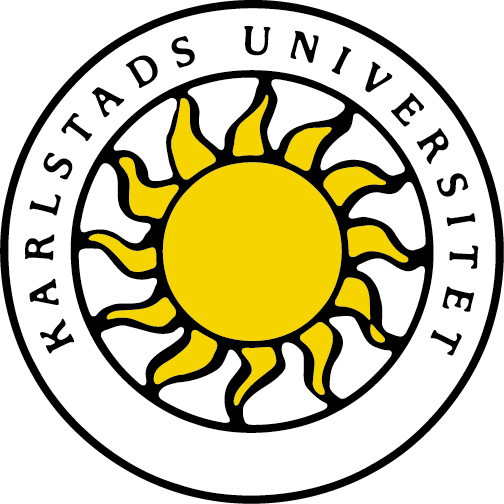 Bedömningsunderlag för verksamhetsförlagd utbildning, VFU 4Förskollärarprogrammet Lärarutbildarens uppgiftDin uppgift som lokal lärarutbildare (LLU) är att stödja den enskilde lärarstudentens utveckling till professionell förskollärare genom att uppmuntra, utmana och bedöma studentens insatser. Du som lärarutbildare ansvarar för att observera den pedagogiska verksamhet som studenten leder och föra strukturerade handledarsamtal på avsatt tid. Under denna tid ska studenten reflektera över sin pedagogiska verksamhet och sin yrkesroll och därigenom identifiera sina starka och svaga sidor. Det är av stor betydelse att du som lärarutbildare erbjuder studenten förutsättningar att ta del av alla förekommande arbetsuppgifter.Om det finns risk att studenten inte kommer att uppnå ett eller flera lärandemål ska du kontakta VFU-ansvarig lärare på universitetet snarast för att gemensamt diskutera behov av extra stöd och en eventuell handlingsplan.Det här underlaget ska användas vid planering av VFU-perioden och vid samtal mellan studenten och dig som lärarutbildare kring studentens fortlöpande utveckling. Det kommer också att användas som diskussionsunderlag i samband med trepartssamtal. Vid avslutad VFU ska du fylla i underlaget digitalt, gå igenom det med din student, skriva in att du gjort så på sista sidan i dokumentet samt skicka underlaget från din personliga arbets-e-postadress till VFU-ansvarig på universitetet. Studenten ska också få en kopia.Läs detta innan du fyller i bedömningsunderlaget Som lokal lärarutbildare ansvarar du för att ge underlag för bedömning av nio lärandemål, men studenten måste få möjlighet att utveckla sina kunskaper inom samtliga lärandemål (se nedan).Varje lärandemål bedöms utifrån en eller flera bedömningsaspekter. Sätt ett kryss i den ruta för respektive bedömningsaspekt som bäst stämmer överens med studentens grad av måluppfyllelse.Du ska motivera din bedömning i kommentarsfältet till respektive lärandemål.Du ska ge kommentarer av framåtsyftande karaktär med förslag på utvecklingsområden och strategier eller metoder för att studenten ska komma vidare i sin utveckling.Att nå ett mål med hög kvalitetAtt studenten nått ett lärandemål med hög kvalitet innebär att studenten visar särskilt goda kvaliteter i relation till målet, som exempelvis högre grad av: självständighetforskningsförankring (relevans, tydlighet, tillämpning)ämnes- och ämnesdidaktisk kompetensanalysförmågareflektionsförmågahandlingsförmåga (omsättning till praktik).Lärandemål för VFU 4Kursen syftar till att de studerande professionellt kan tillämpa och förena innehållslig, didaktisk och ledarskapskompetens i självständig yrkesutövning. Kursen innehåller nio lärandemål som ska bedömas av dig som LLU. Två lärandemål bedöms av lärare på universitetet. Det är viktigt att studenten ges förutsättningar att utveckla tillräckliga kunskaper för att nå samtliga lärandemål.självständigt och i samverkan planera, leda, genomföra och utvärdera längre tematiska undervisningsmoment utifrån ämnesdidaktiska teorier och förskolans styrdokument,självständigt och i samverkan iscensätta en utvecklande lärandemiljö,kommunicera professionellt med barn, personal och vårdnadshavare,självständigt och i samverkan integrera ett normkritiskt perspektiv med fokus på jämställdhet och jämlikhet i den pedagogiska verksamheten,självständigt, säkert och kritiskt använda digitala resurser för lärande, kommunikation och lek,analysera och värdera den egna professionsutvecklingen utifrån vetenskap och beprövad erfarenhet samt identifiera vidare behov av utveckling (examineras på universitetet),självständigt och i samverkan dokumentera och analysera barns utveckling, lärande och sociala samspel, samt under handledning kommunicera detta med barn, vårdnadshavare och personal,självständigt och i samverkan identifiera barns behov av anpassningar eller särskilt stöd och vidta relevanta åtgärder i verksamheten, självständigt och i samverkan förebygga, hantera och bearbeta konflikter, ochidentifiera behov av och utforma och värdera en plan för utvecklingsarbete med utgångspunkt i vetenskap och beprövad erfarenhet, samt i förskolans styrdokument (examineras på universitetet).Att självständigt och i samverkan nå målet innebär att studenten agerar som förskollärare och som en del av personalgruppen i momentens alla delar där handledningen har karaktär av kollegialt samtal.Under handledning (lärandemål 8) innebär att studenten visar sin kunskap och förmåga i samspel med handledarens aktiva medverkan. Medverkan kan bestå av diskussioner, förslag, råd, analyser av genomförd planering och/eller undervisning eller liknande som studenten använder eller förhåller sig till.Värdera hur långt studenten nått i sin måluppfyllelseLärandemål 1 Efter genomgången kurs ska studenten självständigt och i samverkan kunna förankra de grundläggande värden som anges i förskolans styrdokument i omsorg, undervisning och övrig pedagogisk verksamhet genom ett demokratiskt ledarskap.Bedömningsaspekt 1Bedömningsaspekt 2Bedömningsaspekt 3Lärandemål 2Efter genomgången kurs ska studenten självständigt och i samverkan kunna planera, leda, genomföra och utvärdera längre tematiska undervisningsmoment utifrån ämnesdidaktiska teorier och förskolans styrdokument.Bedömningsaspekt 1Bedömningsaspekt 2Bedömningsaspekt 3Bedömningsaspekt 4Lärandemål 3Efter genomgången kurs ska studenten självständigt och i samverkan kunna iscensätta en utvecklande lärandemiljö.Bedömningsaspekt 1Bedömningsaspekt 2Lärandemål 4Efter genomgången kurs ska studenten kunna kommunicera professionellt med barn, vårdnadshavare och personal.Bedömningsaspekt 1Bedömningsaspekt 2Bedömningsaspekt 3Lärandemål 5Efter genomförd kurs skall studenten självständigt och i samverkan kunna integrera ett normkritiskt perspektiv med fokus på jämställdhet och jämlikhet i den pedagogiska verksamheten.Bedömningsaspekt 1Bedömningsaspekt 2Bedömningsaspekt 3Lärandemål 6Efter genomgången kurs ska studenten självständigt, säkert och kritiskt kunna använda digitala resurser för lärande, kommunikation och lek.Bedömningsaspekt  1Bedömningsaspekt 2Bedömningsaspekt 3Bedömningsaspekt 4Lärandemål 8Efter genomgången kurs skall studenten självständigt och i samverkan kunna dokumentera och analysera barns utveckling, lärande och sociala samspel, samt under handledning kommunicera detta med barn, vårdnadshavare och personal.Bedömningsaspekt 1Bedömningsaspekt 2Bedömningsaspekt 3Bedömningsaspekt 4Lärandemål 9Efter genomgången kurs ska studenten självständigt och i samverkan kunna identifiera barns behov av anpassningar eller särskilt stöd och vidta relevanta åtgärder i verksamheten.Bedömningsaspekt 1Bedömningsaspekt 2Bedömningsaspekt 3Bedömningsaspekt 4Bedömningsaspekt 5Lärandemål 10Efter genomgången kurs ska studenten självständigt och i samverkan kunna förebygga, hantera och bearbeta konflikter*.*Med konflikt avses motsättningar mellan två eller fler parter. Motsättningarna kan vara av olika art och omfattning. Exempel på konflikter kan vara motstridiga uppfattningar inom arbetslag eller mellan vårdnadshavare och förskola/skola samt mobbning eller bråk mellan barn i verksamheten.Bedömningsaspekt 1Bedömningsaspekt 2Bedömningsaspekt 3Bedömningsaspekt 4Övriga kommentarerSkicka in bedömningsunderlagetUnderlaget ska fyllas i digitalt efter fullgjord VFU-period 4 och du har gått igenom och diskuterat underlaget med din student.  Jag och studenten har gått igenom och diskuterat bedömningsunderlaget  						DatumDu som LLU ska sedan e-posta bedömningsunderlaget bedomningsunderlag-vfu.forskola@kau.se. Det är viktigt att du använder din personliga arbets-e-postadress. Märk filen och e-postmeddelandet med Bedömning och studentens namn.Studentens namn Födelsedatum (6 siffror)Lärarutbildare på partnerområdetTelefon arbetetE-postMobiltelefonNärvaroStudenten har varit närvarande antal dagar: VFU-periodens totala antal dagar:                                                     Alla periodens dagar är obligatoriska!VFU-ansvarig:VFU-ansvarig:E-postTelefon arbetetEfter genomgången kurs ska studenten kunna: självständigt och i samverkan förankra de grundläggande värden som anges i förskolans styrdokument i omsorg, undervisning och övrig pedagogisk verksamhet genom ett demokratiskt ledarskap, Studenten brister i initiativförmåga och/eller samverkansförmåga vad gäller att förankra förskolans grundläggande värden i omsorg, undervisning och/eller övrig pedagogisk verksamhet Studenten förankrar på eget initiativ och i samverkan med andra förskolans grundläggande värden i omsorg, undervisning och övrig pedagogisk verksamhet.Studentens ledarskap brister i lyhördhet, tydlighet eller förmåga till inkludering i någon eller några av verksamhetens delar.Studentens ledarskap är som regel lyhört, tydligt och inkluderande i verksamhetens alla delar.Studentens ledarskap är genomgående stabilt, tydligt, lyhört och inkluderande i verksamhetens alla delar.Studenten visar begränsad aktivitet och/eller initiativförmåga i verksamhetens gemensamma värdegrundsarbete och/eller har svårt att förankra värdegrundsarbetet i vetenskap och beprövad erfarenhet.Studenten deltar aktivt i verksamhetens gemensamma värdegrundsarbete och bidrar med relevanta förslag och initiativ med god förankring i vetenskap och beprövad erfarenhet.Motivera din bedömning och ge förslag till fortsatt utveckling:Studenten har svårt att självständigt göra strukturerade planeringar av längre tematiska moment och/eller gör planeringar som brister i tydlighet eller relevans i relation till förskolans styrdokument och didaktiska teorier.Studenten gör självständigt strukturerade planeringar av längre tematiska moment vilka har en tydlig och relevant förankring i förskolans styrdokument och didaktiska teorierStudenten visar inte tillräckliga kunskaper inom något/några ämnen och/eller har svårt att omvandla ämneskunskaper till undervisning förankrad i någon ämnesdidaktisk teori/modell och/eller har svårt att anpassa undervisning till aktuell barngrupp.Studenten visar goda ämneskunskaper och tillräcklig förmåga att utifrån ämnesdidaktiska teorier och modeller omvandla dem till undervisning anpassad till aktuell barngrupp.Studenten visar goda ämneskunskaper och god förmåga att utifrån ämnesdidaktiska teorier och modeller omvandla dem till flexibel och varierad undervisning anpassad till aktuell barngruppStudentens ledarskap är inte tillräckligt utvecklat för att skapa förutsättningar för lärande, utveckling och/eller socialt samspel.Studentens ledarskap i undervisning skapar förutsättningar för lärande, utveckling och socialt samspel.Studenten gör begränsade analyser av planering, genomförande och ledarskap och/eller har svårt att identifiera rimliga styrkor och utvecklingsområden och/eller brister i förmåga att föreslå förändringar för att utveckla sin undervisning.Studenten analyserar planering, genomförande och ledarskap och identifierar styrkor och utvecklingsområden, samt föreslår några möjliga framtida förändringar med viss förankring i analysen och ämnesdidaktiska teorier och modellerStudenten analyserar planering, genomförande och ledarskap och identifierar flera centrala styrkor och utvecklingsområden samt föreslår några relevanta framtida förändringar med god förankring i analysen och ämnesdidaktiska teorier och modeller. Motivera din bedömning och ge förslag till fortsatt utveckling:Studenten visar begränsad förmåga att med självständighet skapa en utvecklande lärandemiljö och/eller brister i förmåga att samverka med kollegor i frågor om lärandemiljö.Studenten  planerar och genomför självständigt och i samverkan undervisning på ett sätt som skapar en lärandemiljö som främjar barns tilltro till sin förmåga och utvecklar deras nyfikenhet och lärande i mötet med varandra och med personalenStudenten planerar och genomför sällan och/eller i begränsad utsträckning undervisning där den fysiska miljön aktivt anpassas och/eller utnyttjas för att främja lärande och/eller har svårt att på ett relevant sätt koppla planering och genomförande till vetenskap och beprövad erfarenhet  relaterat till utvecklande lärandemiljö.Studenten planerar och genomför självständigt och i samverkan med kollegor som regel undervisning där den fysiska miljön aktivt och med säkerhet anpassas och/eller utnyttjas för att främja lärande samt förklara och motivera gjorda val med tydligt stöd i vetenskap och beprövad erfarenhet.Motivera din bedömning och ge förslag till fortsatt utveckling:Studenten har svårt att kommunicera professionellt i tal och/eller skrift med ett tillräckligt gott och varierat språk för att olika mottagare ska förstå.Studenten kommunicerar professionellt i tal och skrift med ett gott och vårdat språk med tydlig förmåga att medvetet variera och anpassa kommunikationen till mottagare och situationStudenten använder sällan eller felaktigt facktermer och begrepp och/eller visar begränsad förståelse för relevanta begrepp som används av andra.Studenten använder och förstår facktermer och begrepp med säkerhetStudenten har svårt att skapa och/eller upprätthålla fungerande professionella relationer med barn, vårdnadshavare och/eller personal.Studenten skapar fungerande relationer med barn, kollegor och vårdnadshavare utifrån sin professionella roll.Studenten skapar aktivt och medvetet väl fungerande relationer med barn, kollegor och vårdnadshavare utifrån sin professionella roll.Motivera din bedömning och ge förslag till fortsatt utveckling:Studenten uppvisar inte tillräckliga kunskaper om normkritik och/eller jämställdhet och jämlikhet.Studenten har goda kunskaper om normkritik och innebörden av jämställdhet och jämlikhet samt hur det kan integreras i förskolans verksamhet.Studenten uppvisar inte tillräckliga kunskaper om styrdokument och/eller har begränsad förmåga att på ett givande sätt integrera vetenskapligt baserade kunskaper om jämlikhet och jämställdhet i undervisning.Studenten planerar och genomför undervisning som till innehåll och genomförande präglas av perspektiv på jämställdhet och jämlikhet med tydlig förankring i styrdokument och vetenskap.Studenten uppvisar inte tillräckliga kunskaper om styrdokument och/eller har begränsad förmåga att på ett givande sätt integrera vetenskapligt baserade kunskaper om jämlikhet och jämställdhet i undervisning.Studenten planerar och genomför undervisning som till innehåll och genomförande präglas av perspektiv på jämställdhet och jämlikhet med tydlig förankring i styrdokument och vetenskap.Motivera din bedömning och ge förslag till fortsatt utveckling:Studentens kritiska perspektiv och/eller motivering är bristfällig och/eller svagt grundad i vetenskap och beprövad erfarenhet, och/eller visar bristande förmåga att anpassa användandet av digitala resurser efter situation och syfte.Studenten använder självständigt digitala resurser på ett  kritiskt och  väl motiverat och ändamålsenligt sätt  grundat i vetenskap och beprövad erfarenhet samt har förmåga att anpassa användandet av digitala lärresurser beroende på situation och syfte.Studentens uppvisar inte tillräckliga kunskaper om gällande regler och/eller etiska perspektiv eller brister i förmåga att omsätta kunskaper till ett regelmässigt, säkert och etiskt användande av digitala resurser.Studenten använder självständigt digitala resurser på ett säkert sätt,  utifrån gällande regler och med ett tydligt etiskt perspektiv.Studentens dokumentation och sammanställning av kunskaper om barns utveckling, lärande och sociala samspel brister i struktur och eller didaktisk medvetenhet.Studenten använder självständigt och i samverkan digitala resurser för att dokumentera och sammanställa kunskaper om barns utveckling, lärande och sociala samspel på ett strukturerat och didaktiskt medvetet sätt. Studentens kommunikation brister i professionalitet i något avseende, exempelvis innehåll, språkbruk, GDPR.Studenten kommunicerar informativt och professionellt med vårdnadshavare med hjälp av digitala resurser.Motivera din bedömning och ge förslag till fortsatt utveckling:Studentens kartläggning av kunskaper om barns utveckling, lärande och sociala samspel brister i systematik och/eller ändamålsenlighet.Studenten kartlägger självständigt och i samverkan med personal barns utveckling, lärande och sociala samspel på ett systematiskt och ändamålsenligt sätt.Studentens analys av genomförd kartläggning av barns utveckling, lärande och sociala samspel är ofullständig eller bristfällig i omfattning eller relevans och/eller leder till svaga slutsatser beroende på grad av relevans och/eller grund i vetenskap och beprövad erfarenhet.Studenten analyserar självständigt och i samverkan med personal kartläggning av barns utveckling, lärande och sociala samspel och drar relevanta och välgrundade slutsatser med tydligt stöd i vetenskap och beprövad erfarenhet.Studenten dokumenterar även med visst stöd av LLU på ett mindre ändamålsenligt och/eller ostrukturerat sätt barns utveckling, lärande och/eller sociala samspel. Studenten dokumenterar med viss självständighet ändamålsenligt och strukturerat barns utveckling, lärande och sociala samspel Studenten kommunikation med vårdnadshavare och/eller personal kring barns utveckling, lärande och sociala samspel  brister trots stöd av LLU i grund i kommunikativa strategier och/eller vetenskap och beprövad erfarenhet.Studenten kommunicerar med stöd av LLU med barn, vårdnadshavare och personal kring barns utveckling, lärande och sociala samspel med utgångspunkt i kommunikativa strategier, vetenskap och beprövad erfarenhet.Motivera din bedömning och ge förslag till fortsatt utveckling:Studenten uppvisar inte tillräckliga kunskaper inom området specialpedagogik och/eller brister i förmåga att omsätta kunskaper till relevant verksamhet som stödjer barns lärande, utveckling och sociala samspel.Studenten har goda kunskaper om specialpedagogik samt förmåga att omsätta kunskaperna självständigt och i samverkan till relevant verksamhet som stödjer barns lärande, utveckling och sociala samspel.Studentens analys är begränsad eller bristfällig i omfattning eller relevans och/eller har begränsat stöd i vetenskap och beprövad erfarenhet.Studenten analyserar med tydligt och relevant stöd i vetenskap och beprövad erfarenhet behov av anpassningar och/eller särskilt stöd i barngruppen.Studentens planering och/eller genomförande brister i relevans och/eller koppling till genomförd kartläggning av barns behov av anpassningar eller särskilt stöd.Studenten planerar och genomför självständigt och i samverkan relevant verksamhet utifrån genomförd kartläggning av barns behov av anspassningar eller särskilt stöd.Studenten brister i förmåga att ha ett inkluderande förhållningssätt i planering och/eller genomförande.Studenten har ett inkluderande förhållningssätt både i planering och genomförande av verksamhet.Studenten brister i förmåga att använda och anpassa den fysiska mijön för att främja lärande och utveckling för barn i behov av anpassningar och/eller särskilt stöd.Studenten använder och anpassar den fysiska miljön med syfte att främja lärande och utveckling för barn i behov av anpsassningar och/eller särskilt stöd.Motivera din bedömning och ge förslag till fortsatt utveckling:Studenten uppvisar inte tillräckliga kunskaper om orsaker till konflikter eller har svårt att omvandla kunskaperna till relevant verksamhet som bidrar till att förebygga konflikter.Studenten har goda kunskaper om orsaker till konflikter och har förmåga att självständigt och i samverkan vidta relevanta åtgärder för att förebygga dem.Studenten brister i initiativ eller handlingsförmåga när konflikter uppstår och/eller har svårt att omvandla kunskaper om ledarskap, etik, kommunikation etc till ett professionellt bemötande i konfliktsituationen.Studenten ingriper självständigt och i samverkan när konflikter uppstår och agerar då professionellt med tydligt ledarskap och lyhört förhållningssätt.Studenten analyserar och/eller reflekterar i begränsad utsträckning och/eller har svårt att dra rimliga och relevanta slutsatser om skeenden och dess konsekvenser förankrat i vetenskap och beprövad erfarenhet och/eller föreslår inte rimliga alternativa strategier.Studenten analyserar och reflekterar över konflikter och drar relevanta slutsatser om skeenden och dess konsekvenser som är väl förankrade i vetenskap och beprövad erfarenhet samt föreslår alternativa strategier.Studenten intar ett passivt förhållningssätt och/ eller har svårt att bidra med konstruktiva idéer förankrade i vetenskap och beprövad erfarenhet i situationer där konflikter förebyggs, hanteras och bearbetas.Studenten deltar aktivt och konstruktivt med tydlig förankring i vetenskap och beprövad erfarenhet i samtal och samarbeten och aktiviteter med syfte att förebygga, hantera och bearbeta konflikter.Motivera din bedömning och ge förslag till fortsatt utveckling:Utöver ovanstående vill jag som lärarutbildare framföra:Utöver ovanstående vill jag som student framföra: